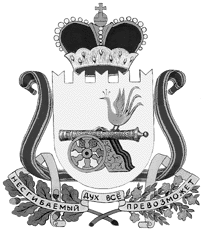 администрация муниципального образования«Вяземский район» смоленской областираспоряжениеот 30.08.2017 № 392-рРуководствуясь Жилищным кодексом Российской Федерации, Федеральным законом от 06.10.2003 № 131-ФЗ «Об общих принципах организации местного самоуправления в Российской Федерации», Федеральным законом от 03.07.2016 № 355-ФЗ «О внесении изменений в Жилищный  кодекс Российской Федерации и отдельные законодательные акты Российской Федерации», постановлением Администрации Смоленской области от 09.11.2016 № 658 «Об утверждении Порядка утверждения краткосрочного плана реализации региональной программы капитального ремонта общего имущества в многоквартирных домах, расположенных на территории Смоленской области», протестом Вяземской межрайонной прокуратуры от 01.08.2017 № 20/2-17:1. Отменить следующие распоряжения Администрации муниципального образования «Вяземский район» Смоленской области:- от 20.03.2017 № 112-р «Об утверждении краткосрочного Плана проведения капитального ремонта общего имущества в многоквартирных домах Вяземского городского поселения Вяземского района Смоленской области на 2017-2019 годы»;- от 27.03.2017 № 128-р «О внесении изменений в распоряжение Администрации муниципального образования «Вяземский район» Смоленской области от 20.03.2017 № 112-р».2. Контроль за исполнением настоящего распоряжения оставляю за собой.Глава      муниципального образования«Вяземский район» Смоленской области                                             И.В. ДемидоваОб отмене некоторых правовых актов